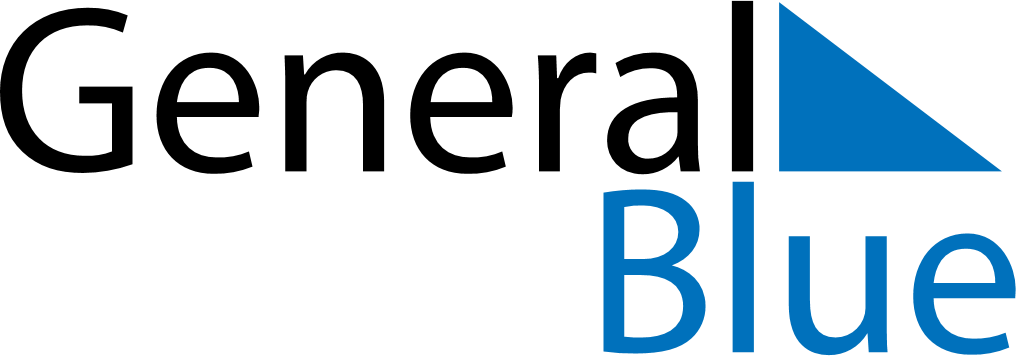 May 2020May 2020May 2020May 2020CroatiaCroatiaCroatiaSundayMondayTuesdayWednesdayThursdayFridayFridaySaturday112Labour DayLabour Day345678891011121314151516Mother’s Day17181920212222232425262728292930End of Ramadan (Eid al-Fitr)National Day31